Max MustermannMusterstraße 12312345 Musterstadtmax@mustermann.de0171 23456789Universität MusterStraße 12312345 MusterstadtMusterstadt, 18.12.2023 Meine Motivation für das Studium der BetriebswirtschaftslehreSehr geehrte Damen und Herren,die Welt der Wirtschaft ist eine Bühne voller dynamischer Prozesse und strategischer Herausforderungen, die mich schon immer fasziniert haben. Diese Faszination hat mich dazu inspiriert, mich um einen Studienplatz im Fach Betriebswirtschaftslehre Ihrer Universität zu bewerben, mit dem langfristigen Ziel, als Business Development Manager innovative Wege in der Geschäftswelt zu beschreiten.Mein Interesse an wirtschaftlichen Themen wurde während meiner Schulzeit am Gymnasium Der-Markt Istfrei geweckt, als ich aktiv in der Schülerfirma mitwirkte. Dort hatte ich die Gelegenheit, theoretische Wirtschaftskonzepte in die Praxis umzusetzen, indem ich Geschäftspläne entwickelte, Marktanalysen durchführte und kundenorientierte Strategien konzipierte. Diese Erfahrungen haben nicht nur mein Interesse, sondern auch meine Entschlossenheit bestärkt, in der Wirtschaftswelt Fuß zu fassen. Ich strebe danach, durch das Studium der Betriebswirtschaftslehre ein tiefes Verständnis für Unternehmensführung zu entwickeln, mit einem besonderen Fokus auf Business Development. Mein Ziel ist es, zukünftig Unternehmen dabei zu unterstützen, innovative Wege zu beschreiten, neue Märkte zu erschließen und effektive Wachstumsstrategien zu implementieren. Die Universität Muster, bekannt für ihre exzellente wirtschaftswissenschaftliche Fakultät und praxisorientierten Lehransatz, erscheint mir als der ideale Ort, um mein akademisches und berufliches Fundament zu schaffen. Ich bin überzeugt, dass ich mit meiner Neugier, meinem Engagement und meiner Leidenschaft für wirtschaftliche Zusammenhänge einen wertvollen Beitrag zum akademischen Leben an Ihrer Universität leisten kann.Ich freue mich auf die Möglichkeit, an Ihrer Hochschule zu studieren und die Grundsteine für eine erfolgreiche Karriere im Bereich Business Development zu legen. Über eine Einladung zu einem Gespräch oder einem Eignungstest freue ich mich sehr.Mit freundlichen Grüßen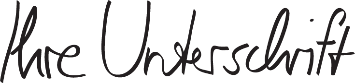 Max Mustermann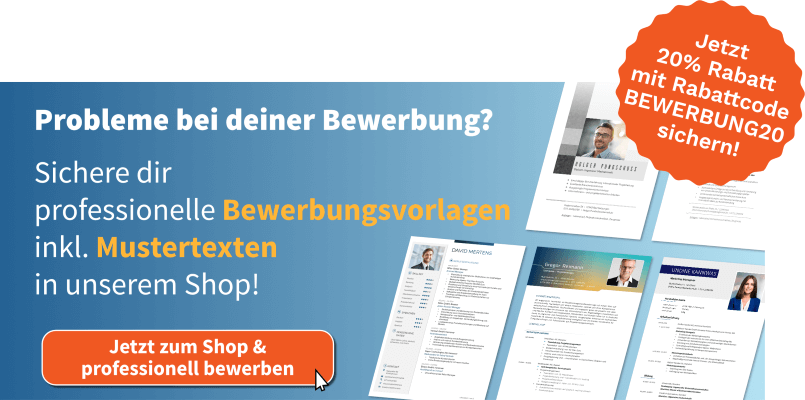 shop.bewerbung.net